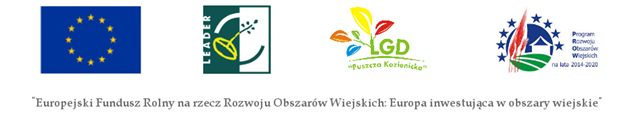 Stowarzyszenie Lokalna Grupa Działania „Puszcza Kozienicka”26-900 Kozienice, ul. M. Kopernika 8/17, tel. 48 366 18 99, www.lgdkozienice.plNazwa miejscowości: …………………………………….Gmina: ……………………………………………………Jestem: 
(właściwe podkreśl).przedsiębiorcą;pracownikiem w firmie;uczniem/studentem;bezrobotnym;emerytem/rencistą;rolnikiem/domownikiem;pracownikiem instytucji publicznej (nauczycielem, bibliotekarzem, urzędnikiem 
w Gminie, itp.);Jestem członkiem: 
(właściwe podkreśl).Rady Sołeckiej;KGW;OSP;organizacji społecznej (nazwa:……………………………………………………..);nie należę do żadnej organizacji;inne; jakie? ………………………………………………………………………….Mini-ankietka nr 1. (Cele nowej LSR).Jakie elementy lokalnego potencjału można zidentyfikować w Waszej Wsi, Gminie: w zakresie kultury: ……………………………………………………………………..………w zakresie turystyki: ………………………………………………………………...………….w zakresie: usług dla ludności: ……………………………………………………………………………………………………………………………………………………………………..w zakresie infrastruktury technicznej: ………………………………………………………….…………………………………………………………………………………………………...w zakresie dziedzictwa kulinarnego: …………………………………………………………...…………………………………………………………………………………………………...Jakie zmiany powinny nastąpić w najbliższych 7 latach w Waszej Wsi, w Waszej Gminie: …………………………………………………………………………………………………...…………………………………………………………………………………………………...…………………………………………………………………………………………………...…………………………………………………………………………………………………...…………………………………………………………………………………………………...Mini-ankietka nr 2. (Przedsięwzięcia LSR)Jakie są Wasze oczekiwania w zakresie wsparcia – z nowej LSR – konkretnych działań, które jesteście gotowi realizować.(Prosimy opisać co konkretnie – jakie działanie/a (projekty) chciałaby/chciałby Pani/Pań lub instytucja/organizacja, którą Pani/Pan reprezentuje realizować przy wsparciu środkami z nowej LSR. Co by to – w przypadku zrealizowania) zmieniło w Pani/Pana życiu lub w funkcjonowaniu instytucji/organizacji, którą Pani/Pan reprezentuje). …………………………………………………………………………………………………...…………………………………………………………………………………………………...…………………………………………………………………………………………………...…………………………………………………………………………………………………...…………………………………………………………………………………………………...…………………………………………………………………………………………………...Czy w Waszej ocenie realizowane przedsięwzięcia będą miały wpływ na:
(właściwe podkreśl).ochronę środowiska;przeciwdziałanie zmianom klimatu, zmiany demograficzne zwłaszcza starzenie się społeczeństwa oraz wyludnianie miejscowości, Waszej gminy;Czy będą wykorzystywać: 
(właściwe podkreśl).innowacje (produkty, technologie, metody organizacji i marketingu);technologie cyfrowe.